ISTITUTO ITARD  -  Istituto  di  formazione accreditato UNIPED  -  AnconaCENTRO STUDI ITARD  -  Ente formatore accreditato MIUR - Ancona - Membro della British Dyslexia AssociationPartner diINDEX  IPR  Private  System  International Professional  RegistersUNIPED  -  Unione Italiana Pedagogisti   -   www.uniped.euPSICOPEDAGOGIE.IT  -  Istituto di formazione accreditato dalla UNIPED  - MilanoScuola di Alta specializzazione di  Pedagogia  e  Psicologia giuridiche – Ancona – MilanoCentro  Studi  ItardEnte  formatore  accreditato  dal  MIURMembro British Dyslexia AssociationIn collaborazione con:ISTITUTO  ITARDINDEX-IPR  Private System International Professional RegistersOrganizza:III  CORSO PROFESSIONALE PROFESSIONISTI ASILI NIDO                                        PROGETTAZIONE E GESTIONE EDUCATIVA NEI SERVIZI PER LA PRIMA INFANZIAISTITUTO MARIA IMMACOLATA Corso Re Ruggero, 2 - 90134, PalermoRESPONSABILI   SCIENTIFICIProf.  Piero  Crispiani  -  Prof.ssa Elena Mignosi  2 Dicembre 2016 - 4 Febbraio 201748 ore lezione frontale + 12 ore di lavoro individuali + 10 ore di tirocinioTot. 70 oreINFO:Segreteria Itard    segreteriaitard@gmail.com Dott. Vincenzo Bussa 		cell. 3387302841 		vincenzobussa@gmail.com Dott. ric. Filippo Nobile   	cell. 3206793169     	filippo.nobile44@gmail.com FORMATORI- Prof. Piero Crispiani            	          Università di Macerata- Prof.ssa Elena Mignosi           	Università di Palermo – Consulente Pedagogico Area Educativa Comune di Palermo                                       - Dott.ssa Santa Catania	Assistente sociale coordinatore - Comune di Palermo                                       - Dott.ssa Tiziana Fornaciari 	Psicologa - coordinatore servizi per l’infanzia - Comune di Palermo- Dott.ssa Concetta Monachello 	Educatrice di nido – Palermo - Dott.ssa Beatrice Saladino	 	Educatrice di nido – Palermo- Dott.ssa Giuseppa Messina 	 	Educatrice di nido – PalermoScopo: Offrire ai bambini una adeguata risposta alle loro “tenere” esigenze così da poter costruire insieme alle famiglie un percorso di crescita serena e armoniosa; acquisire competenze metodologiche e strumenti di azione per potere intervenire a favore di una progettualità che tenga conto delle molteplici esigenze di ogni singolo bambino e delle loro famiglie.Destinatari: insegnanti, educatori, operatori specializzati assistenti alla comunicazione ed autonomia, logopedisti,terapisti della neuro e psicomotricità, pedagogisti, psicologi, operatori del settore, operatori specializzati assistenti alla comunicazione ed autonomia.Al termine del corso, si rilasciano i seguenti Documenti:Attestato di partecipazione.Il corso e gli attestati sono di rango privatoCALENDARIO2  	Dicembre		ore   	15 - 193 	Dicembre 		ore 	9 - 13   e   14,30-18,30 9	Dicembre		ore 	15 - 19   10	Dicembre 		ore 	9 - 13   e   14,30 - 18,3013	Gennaio 		ore	15 - 1914  	Gennaio 		ore	9 - 13   e  14,30 - 18,303  	Febbraio		ore   	15 - 194 	Febbraio 		ore 	9 - 13   e   14,30-18,30 COSTICOSTI: Iscrizione - € 500.00  (IVA inclusa per i soci del Centro Studi Itard). SEDEISTITUTO MARIA IMMACOLATA, Corso Re Ruggero 2, - 90123, Palermo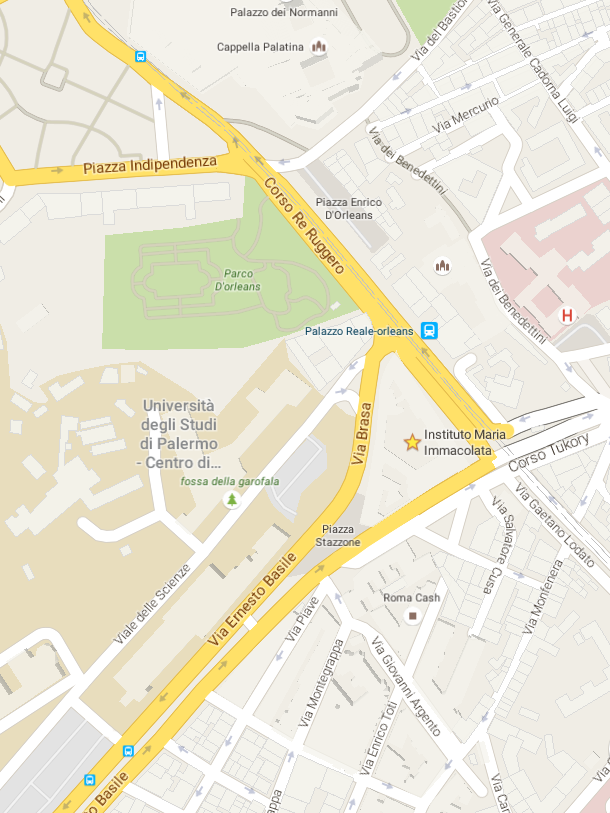 ISCRIZIONEDomanda: Inviare la domanda d’iscrizione alla Sede amministrativa del CENTRO  STUDI  ITARD, Via I° maggio, 9  60037  Monte San Vito (AN), allegando la ricevuta del versamento e la fotocopia del documento di riconoscimentoI versamenti possono essere effettuati a favore del Centro Studi Itard - Via IV novembre, 33 - 60037 Monte San Vito (AN):- su CCB  Unicredit  IBAN  IT77R 02008 37321 000 401406318Causale: CORSO PROFESS. ASILI NIDO – Palermo 2016PROGRAMMA DEL CORSOPROGRAMMA Pedagogia del Nido e del bambino 0-3.  La nuova Legge regionale sui servizi per l’infanzia: tipologie di servizi, caratteristiche, finalità,Il coordinamento pedagogico e le sue funzioni, la dimensione organizzativa, il progetto educativo al nido.La progettazione all’interno dei servizi per la prima infanzia, possibili attività in relazione alle diverse età, esemplificazioni operative.La funzione della relazione educativa nello sviluppo del bambino da 0 a 3 anni. Modalità comunicative e di conduzione delle attività. La dimensione di gruppo di lavoro nei nidi d’infanzia. La valutazione formativa.Lo sviluppo multidimensionale del bambino, valutazione, prevenzione e profilassi pedagogica. Il servizio di profilassi pedagogica 0-3.La frequenza obbligatoria dei tre moduli conferisce la “Specializzazione ITARD” e dà accesso all’INDEX-PAN – Professionisti in Asilo Nido. La modalità di recupero di eventuali assenze consisterà nell’articolazione di un progetto o di una relazione i cui temi verranno definiti di volta in volta. Il  lavoro da svolgere dipenderà dal monte ore di assenze che non dovrà, comunque, superare le 12 ore pena il non conseguimento dell’attestato. Le indicazioni per il tirocinio verranno date durante le lezioni.CREDITILa frequenza del corso dà diritto a n. 3 Crediti esportabili nel Master biennale di Pedagogia Clinica, secondo il Sistema CRI – Crediti Rete Itard.La Presidente Centro Studi Itard 						Il Direttore del corso      Dott.ssa  Raffaella Maggi							Prof. Piero CrispianiDOMANDA  DI  ISCRIZIONE  AL  CORSOAl Direttore del CENTRO STUDI ITARD Via  IV novembre 33  60037  Monte San Vito (AN) 

Il/La sottoscritt________________________________________________________________nato/a a_________________________(____) il_________, e residente a _____________________(____), via_____________________________, tel________________, fax  __________________,
  
email_____________________________,C.F.____________________, P.I. __________________in possesso del Diploma di Laurea in____________________________, conseguito il __________in quanto socio del Centro Studi Itard,C H I E D E  
di essere ammesso/a  al “CORSO PROFESSIONALE PAN - PALERMO 2 Dicembre 2016 - 4 Febbraio 2017. Alla presente allega:copia dell’attestazione del versamento della quota di iscrizione di euro 500 ( + versamento di euro 15 come iscrizione al centro Studi Itard)  intestato a Centro Studi Itard - Via IV  novembre, 33 – 60037  Monte San Vito (AN), causale: CORSO PROFESSIONALE PAN – Palermo 2016.Fotocopia del documento di riconoscimentoEventuale domanda di iscrizione al Centro Studi Itard Itard.Il sottoscritto dichiara di:accettare le norme contenute nel Bando del CORSO;essere consapevole del valore e significato del master bandito;autorizzare il trattamento dei propri dati personali e la loro tenuta in forma cartacea ed elettronica ai sensi della legge 31-12-1996 n.675.;di sollevare il Centro Studi Itard, i proprietari e conduttori dei locali ove si svolge il corso da ogni responsabilità di tipo infortunisticoData _________________Firma _______________________________________DOMANDA  DI  ISCRIZIONE  AL  CENTRO  STUDI  ITARDAl Presidente del						Centro Studi ITARD						Via  IV novembre, 33  60037    Monte San Vito (AN)_l_  sottoscritt_   __________________________________________________________________nat_ a _________________________________________ il _______________________________residente a _______________________________ via ____________________________________tel ____________ cell. _______________mail __________________________________________titolo di studio ____________________________________________________________________professione ______________________________________________________________________CHIEDEdi essere iscritto all’Associazione Centro Studi ITARD a partire dall’anno 2016 previo versamento di euro 15 sul ccp. n. 4655705  intestato a Centro Studi Itard  v. IV novembre, 33 - 60037  Monte San Vito  (AN)A tal fine, autorizza  e richiede che il proprio nominativo figuri pubblicamente negli elenchi cartacei o elettronici resi pubblici dell’Associazione, unitamente agli indirizzi e numeri di telefono sopra indicati. Con la presente autorizza la tenuta dei propri dati personali e l’uso interno all’associazione, sia in forma cartacea che elettronica, ai sensi della vigente normativa. 				    In fedeData  			      Firma ____________________________________________